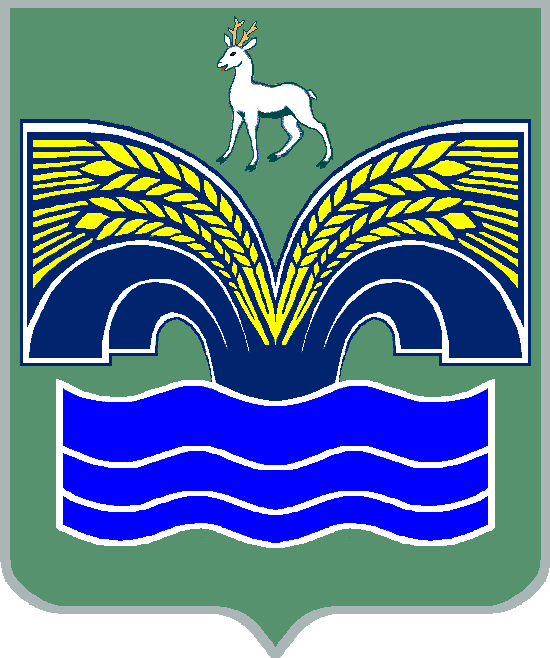 АДМИНИСТРАЦИЯСЕЛЬСКОГО ПОСЕЛЕНИЯ ХИЛКОВО
МУНИЦИПАЛЬНОГО  РАЙОНА КРАСНОЯРСКИЙСАМАРСКОЙ  ОБЛАСТИПОСТАНОВЛЕНИЕот 25 февраля 2019  года №  12О создании противопаводковой комиссиипо предупреждению и ликвидации чрезвычайныхситуаций              В целях организации мероприятий по уменьшению риска возникновения чрезвычайных ситуаций в период весеннего половодья, готовности сил и средств и  осуществления безаварийного пропуска паводковых вод на территории сельского поселения Хилково   1. Создать при администрации сельского поселения Хилково муниципального района Красноярский комиссию по предупреждению и ликвидации чрезвычайных ситуаций в следующем составе -  Долгов Олег Юрьевич    - глава сельского поселения Хилково                                                     -  Ахметов Хажим     - житель д. Екатериновка-  Кабаков Ислямгали Мадиевич      -  житель п. Малиновка-  Авдонин Владимир Александрович   -  житель с. Хилково-  Хренов Павел Александрович    -  житель с. Тростянка-   Айтынов Коттогали Тулугалиевич  -  житель села Тростянка-  Соколов Игорь Константинович – житель п. ВулканГлава сельского поселения Хилковомуниципального района Красноярский Самарской области                                                                          О.Ю. Долгов                                   Приложение № 1 к постановлению                                                        администрации сельского поселения                                                         от 25.02.2019 г. № 12С О С Т А ВКомиссии по предупреждению и ликвидации чрезвычайных ситуаций и обеспечению пожарной безопасности   муниципального образования сельского поселения Хилково№п\пФамилия, имя, отчествоЗанимаемая должностьТелефон1Долгов Олег ЮрьевичПредседатель КЧС и ОПБ-  Глава сельского поселения892765456512Ахметов ХажимЗам. председателя КЧС и ОПБ892765051243Кабаков Ислямгали МадиевичЧлен КЧС и ОПБ892769394774Авдонин Владимир АлександровичЧлен КЧС и ОПБ893975700595Хренов Павел Александрович          Член КЧС и ОПБ892790014496Айтынов Коттогали Тулугалиевич      Член КЧС и ОПБ892726108867Соколов Игорь КонстантиновичЧлен КЧС и ОПБ89272994085